Муниципальное бюджетное общеобразовательное учреждениеОрловская средняя общеобразовательная школа №3Победители муниципальных конкурсов 2013-2014 учебный годРайонный конкурс исследовательских краеведческих работ учащихся «Отечество 2013»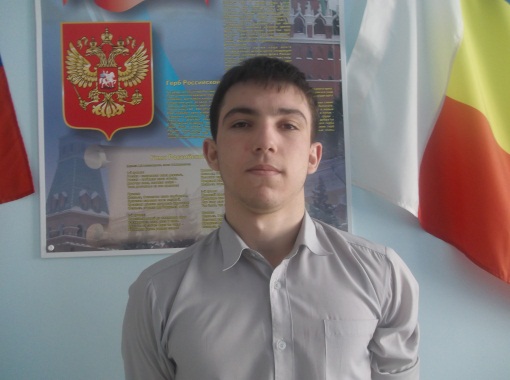 Шахиев Алексей   11А класс2 место в районном конкурсе исследовательских краеведческих работ учащихся                                                «Отечество 2013», номинация «Военная история»                                               Учитель – Марьянина Л.М. Дипломант районного конкурса «Отечество 2013», защита  исследовательских краеведческих работ, номинация «Военная история»Учитель – Марьянина Л.М.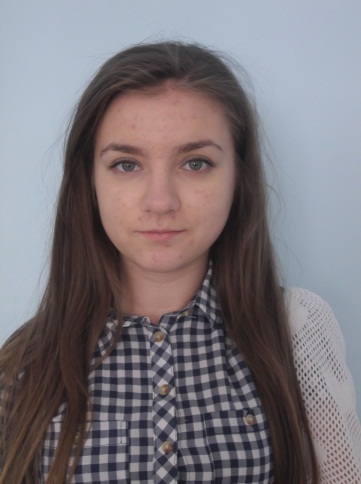 Лысенко Софья  9А класс2 место в районном конкурсе исследовательских краеведческих работ учащихся «Отечество 2013», номинация «Военная история»Учитель – Березанова Т.Н. 2 место в районном конкурсе «Отечество 2013», защита  исследовательских краеведческих работ, номинация «Военная история»Учитель – Березанова Т.Н.Районный этнографический конкурс  «Славен Дон»  2013 год Залуцкая Екатерина   9В класс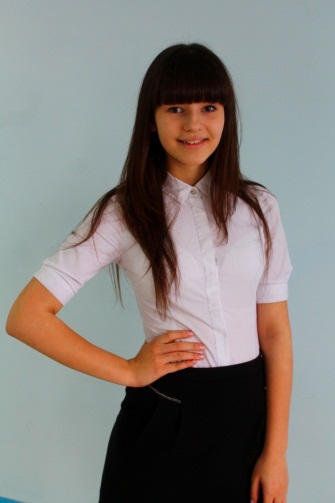 1 место в районном этногеографическом конкурсе «Славен Дон», в номинации «Экологические проблемы Орловского района»Учитель – Колодько В.Н.1 место в районном экологическом турнире «Экологический калейдоскоп»Учитель – Колодько В.Н. Колодько Руслан    9А класс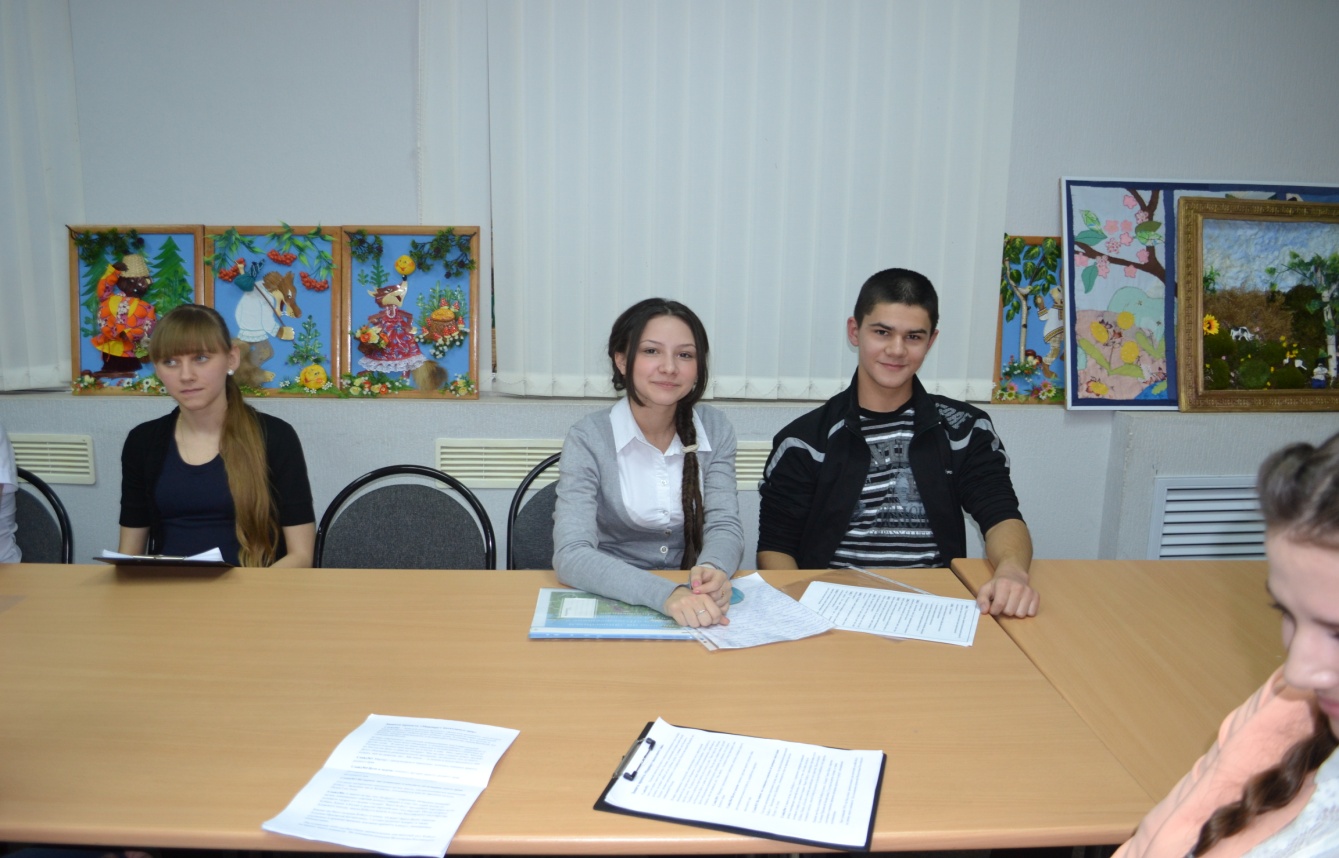 2 место  в  районном  этногеографическом конкурсе «Славен Дон-2013», в номинации «Экологические проблемы Орловского района»,  «Озеро Грузское»Учитель – Колодько В.Н.     Цоколова Екатерина   8А класс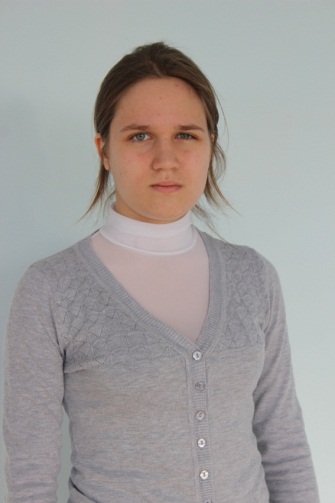 1 место в районном этногеографическом конкурсе «Славен Дон». Живой символ малой родины. ФаунаУчитель – Колодько В.Н.3 место в районном этногеографическом  конкурсе «Славен Дон». Живой символ малой родины. Флора.Учитель – Колодько В.Н.	Учитель – Колодько В.НЖеновачёва Ксения   8А класс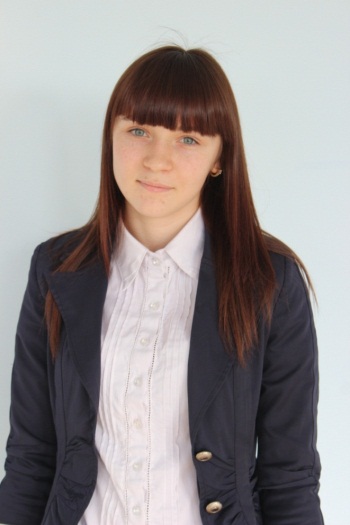 3 место в районном этногеографическом  конкурсе «Славен Дон». Живой символ малой родины. ФаунаУчитель – Колодько В.Н.2 место в районном этногеографическом конкурсе «Славен Дон». Живой символ малой родины. Флора.Учитель – Колодько В.Н.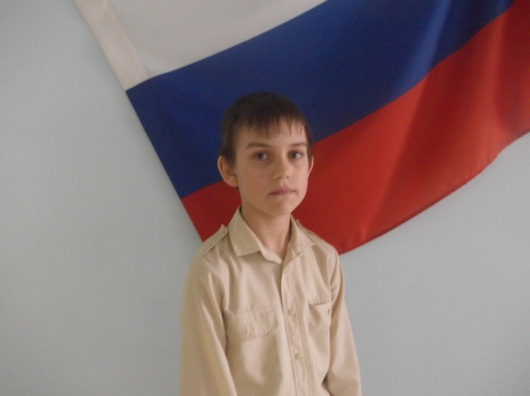       Шахиев Роман   5Б класс3 место в районном этногеографическом конкурсе «Славен Дон». Живой символ малой родины. ФлораУчитель – Колодько В.Н.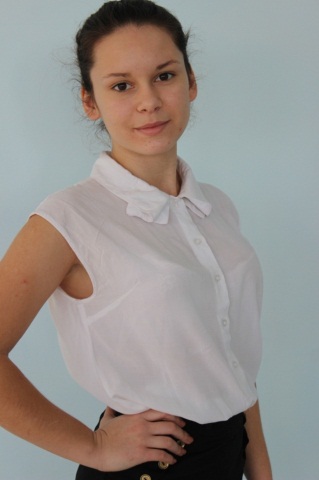 Нагайникова Наталья  9Б класс2 место конкурс «Славен Дон», «Публицистика в защиту природы и культуры»  Учитель – Березанова Т.Н.Сульженко Виктория   9В класс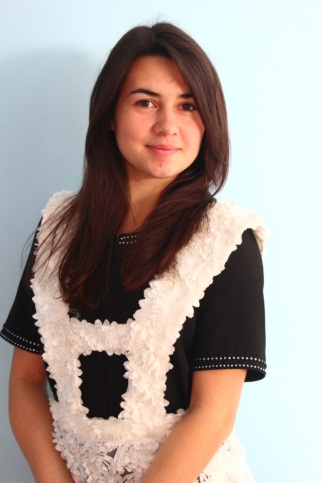 1 место в конкурсе «Славен Дон». Публицистика в защиту природы и культуры  	 Учитель – Березанова Т.Н.Межрайонный  конкурс детского творчества детей «Зеркало природы»  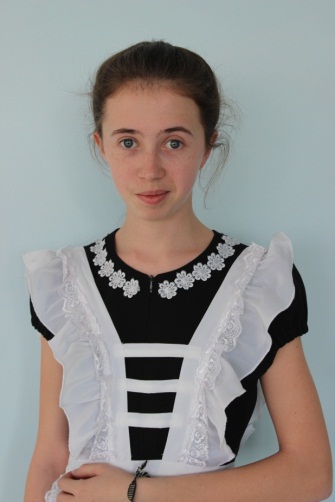     Пустоварова Анна  7А класс2 место в районном конкурсе детского творчества «Зеркало природы». Природа и творчество.  Батик. Учитель – Сергиенко И.С.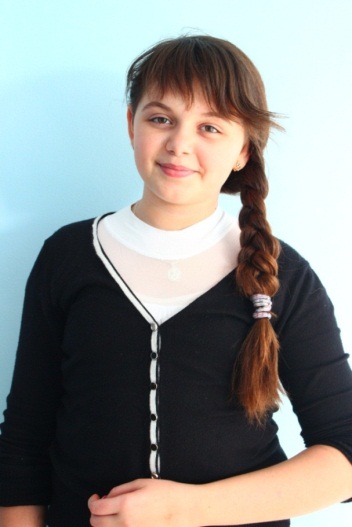    Голотина Алина  5А класс2 место в районном конкурсе детского творчества «Зеркало природы». Природа и творчество. Изделия из бисера.    Учитель – Швыдких М.Г.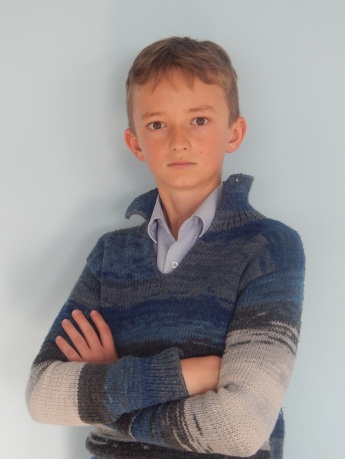 Ерёменко Никита   5А класс2 место в районном конкурсе детского творчества «Зеркало природы». Природа и творчество. Изделия из бисера.    Учитель – Швыдких М.Г.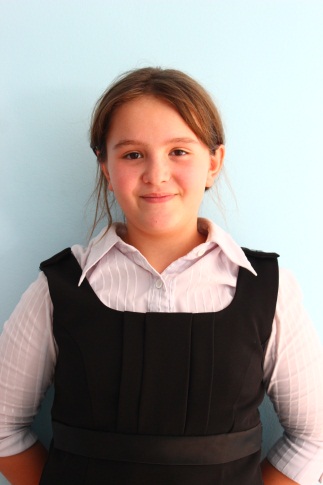  Пак Кристина   5А класс1 место в районном конкурсе детского творчества «Зеркало природы». Природа и творчество.     Учитель – Швыдких М.Г.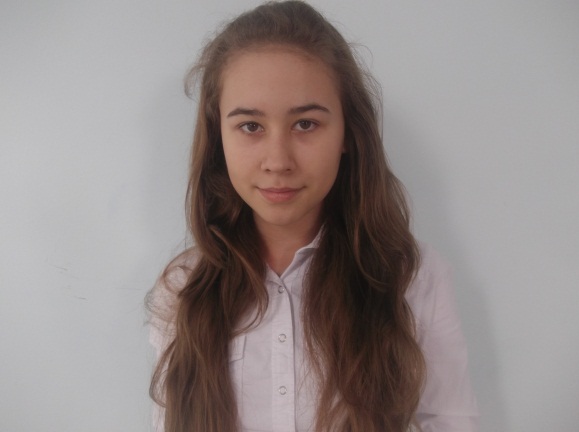  Минакина Елизавета 6А класс3 место в районном конкурсе детского творчества «Зеркало природы». Прикладное искусство. Изделия из дерева.    Учитель – Сергиенко И.С.Районный  конкурс на лучшую разработку с использованием информационных технологий в 2013 году  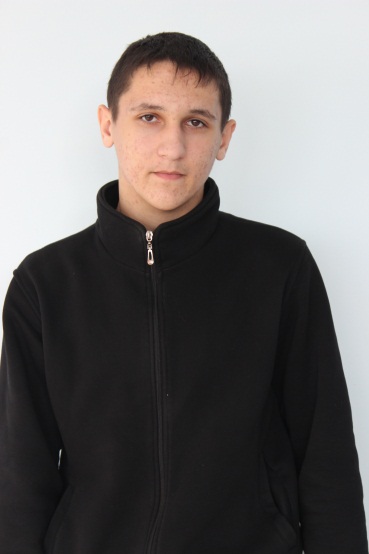     Бешков Даниил  9Б классПобедитель муниципального этапа  конкурса «Лучшая разработка с использованием информационных технологий»   Лучший сайт «Охраняй природу»  Учитель – Маштакова Ю.В.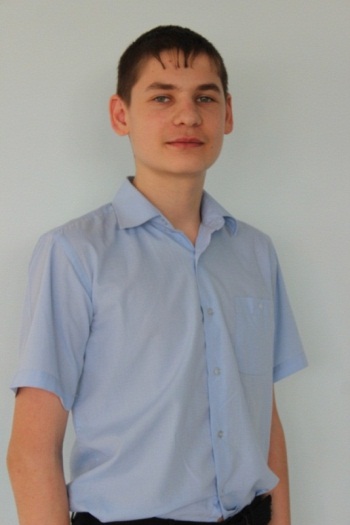    Саянов Василий    9Б классПризёр муниципального этапа  конкурса «Лучшая разработка с использованием информационных технологий» Лучший видеоролик «Метеоры и метеориты»  Учитель – Маштакова Ю.В.Районный  конкурс школьных проектов, посвящённых 20- летию Конституции РФ 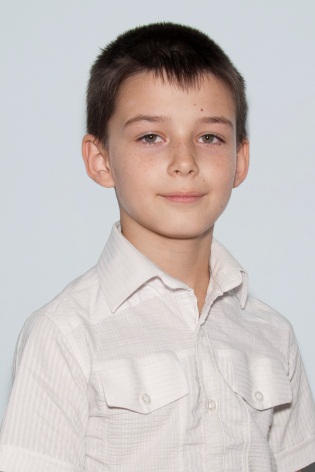 Сергиенко Сергей   4Б классГрамота за творческий подход. Конкурс рисунков «Конституция глазами детей»  Учитель – Сергиенко И.С.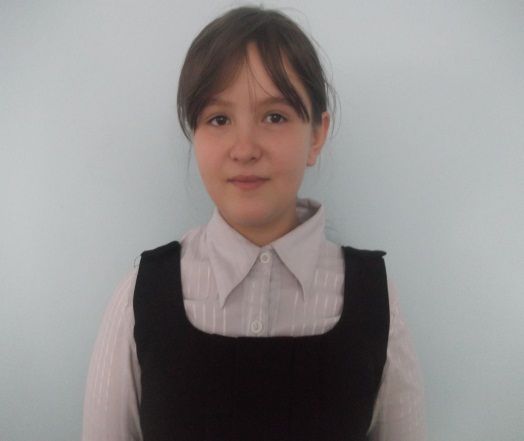  Шишлова Эвелина   3Б классГрамота за творческий подход. Конкурс рисунков «Конституция глазами детей»  Учитель – Сергиенко И.С.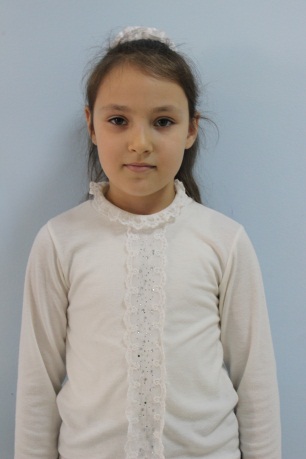 Благодарная Виктория   1А класс2 место. Конкурс рисунков «Конституция глазами детей»  Учитель – Сергиенко И.С.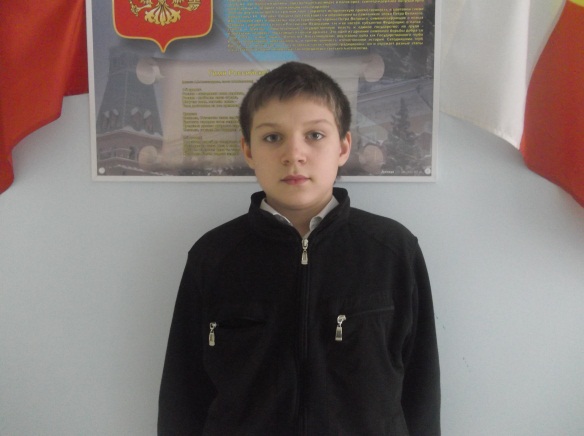   Малеев Иван    4А класс3 место. Конкурс рисунков «Конституция глазами детей»  Учитель – Сергиенко И.С.Сульженко Виктория   9В класс1 место в конкурсе «Школьные проекты, посвящённые 20-летию Конституции РФ».Сочинение «История Конституции-основа демократии России»  Учитель – Марьянина Л.М.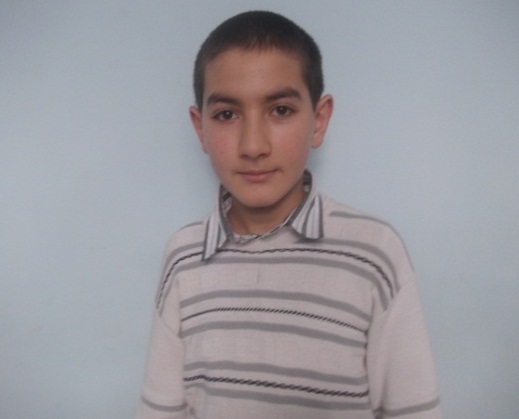 Торосян Аркадий  6В класс2 место в конкурсе «Школьные проекты, посвящённые 20-летию Конституции РФ».   Рассказ «Мы - граждане Российской Федерации»  Учитель – Кабакова И.Н.Районный  конкурс «Знаток  Конституции и избирательного права» 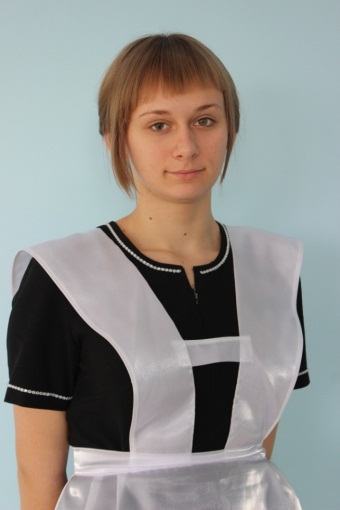     Кравченко Дарья    10Б класс3 место  «Знаток Конституции и избирательного права».  Учитель – Лысенко Е.Г.Районный  конкурс «Овеянные славой флаг наш и герб» 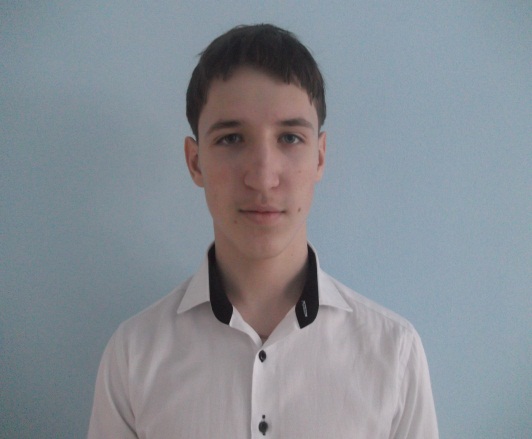    Годионенко Валерий  8А класс2 место    Литературное творчество   Учитель – Севостьянова Т.В.Межрайонный  экологический турнир «Заповедный калейдоскоп» 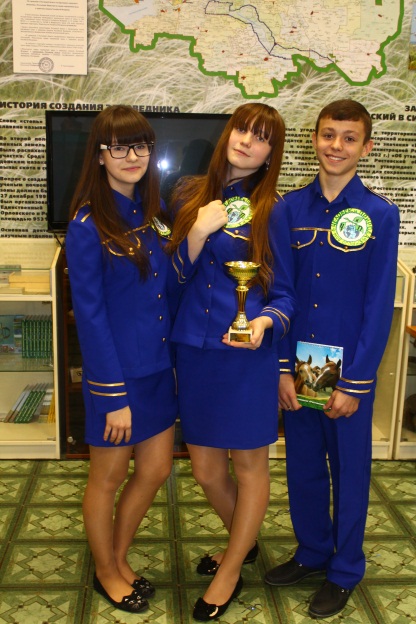           Экологический кружок                  «Юный эколог» 1 место в районном экологическом турнире «Экологический калейдоскоп»Залуцкая Екатерина, Галий Алеся, Колей Александр Валерьевич Руководитель – Колодько В.Н.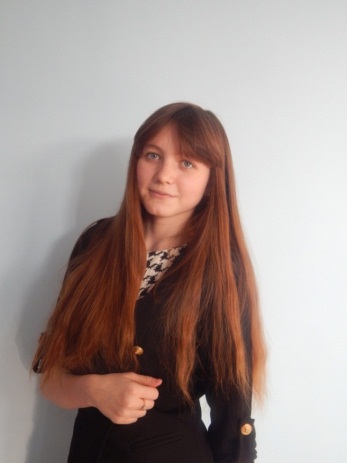    Галий Алеся   9В класс1 место в районном экологическом турнире «Экологический калейдоскоп»Учитель – Колодько В.Н.Районный  конкурс патриотической песни «Гвоздика Отечества» 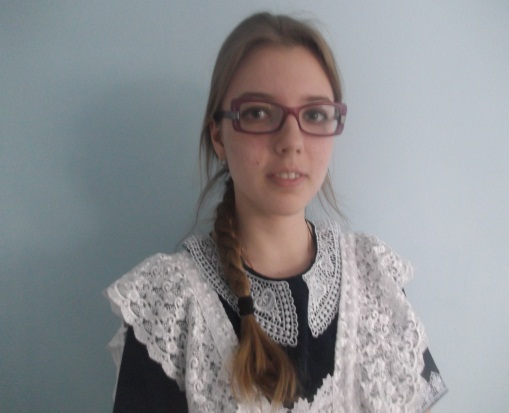  Макаренко Юлия 10б класс2 место Учитель – Бондаренко Л.С. Пустоварова Анна 7а класс2 место Учитель – Бондаренко Л.С.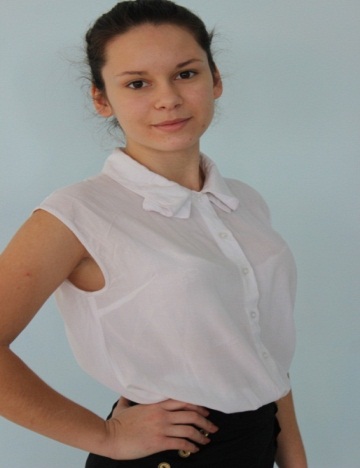 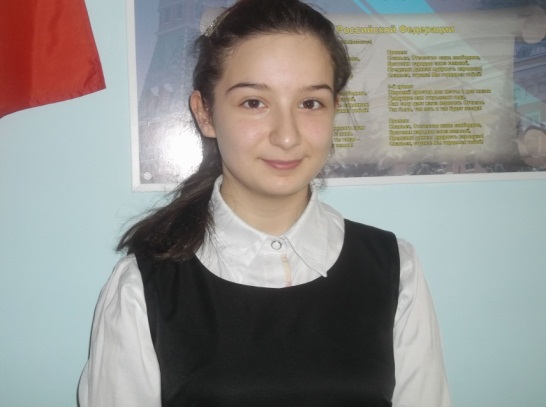 Угурян Диана           Нагайникова Наталья  3 место   ДуэтУчитель – Бондаренко Л.С.Районный  этап областного конкурса сочинений  «Величайший подвижник земли русской» 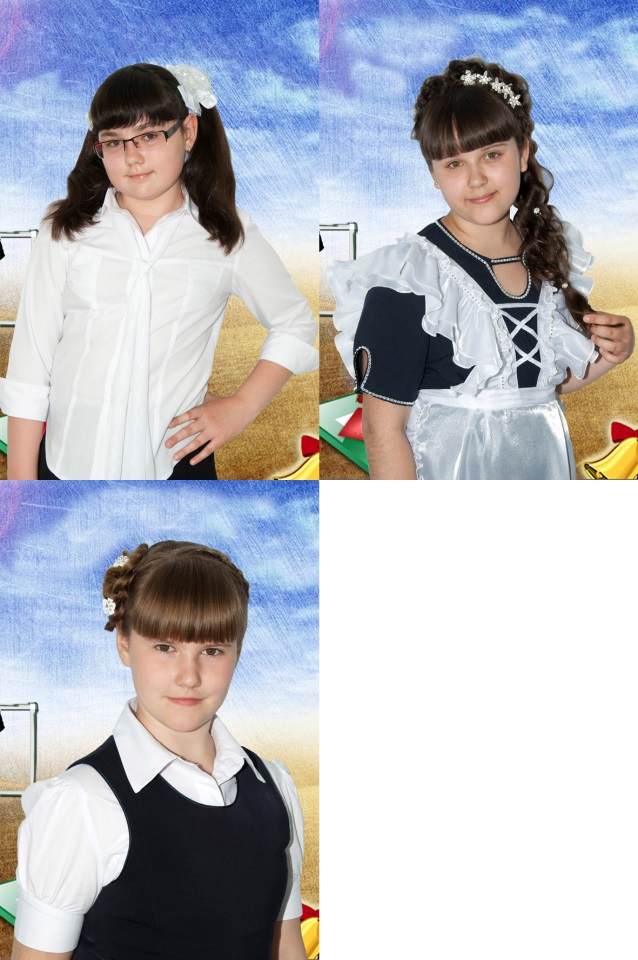 Георгиенко Софья  6а класс1 место Учитель – Березанова Т.Н.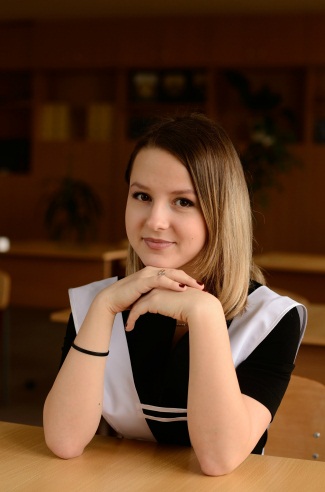  Базилевич Ангелина  10а класс1 место Учитель – Севостьянова Т.В.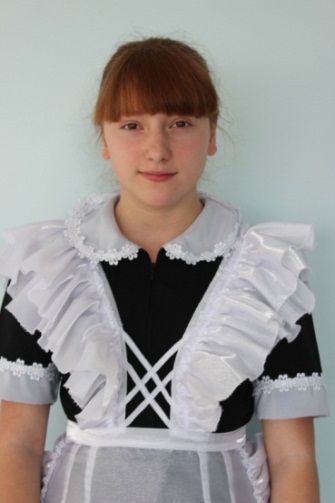 Песковская Александра  7а класс3 место   Учитель – Марьянина Л.М. 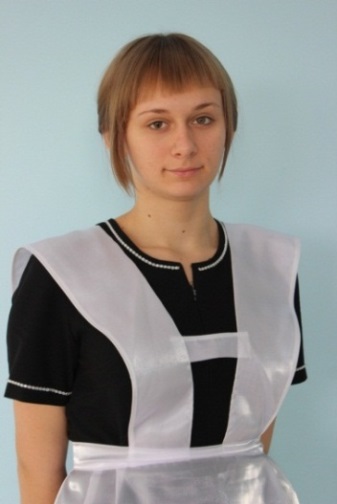 Кравченко Дарья  10б класс3 место   Учитель – Лысенко Е.Г. 